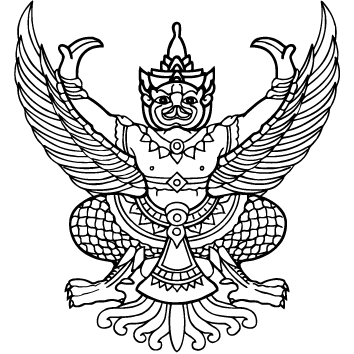 ที่ มท ๐820.2/ถึง สำนักงานส่งเสริมการปกครองท้องถิ่น ทุกจังหวัด	ด้วยสมาคมวิศวกรรมสิ่งแวดล้อมแห่งประเทศไทย (สวสท.) ได้จัดประชุมวิชาการสิ่งแวดล้อมแห่งชาติ ครั้งที่ 23 และ 13th International Conference on Environmental Engineering, Science and Management ระหว่างวันที่ 9 - 10 พฤษภาคม 2567 ณ โรงแรมพลูแมน ขอนแก่น ราชา ออคิด จังหวัดขอนแก่น 
โดยร่วมกับศูนย์วิจัยด้านการจัดการสิ่งแวดล้อมและอันตราย คณะวิศวกรรมศาสตร์ มหาวิทยาลัยขอนแก่น และจัดให้มีการอบรมเรื่อง “ระบบสุขาภิบาล ระบบขยะมูลฝอย สิ่งปฏิกูล และก๊าซเรือนกระจก เพื่อขอรับ
การสนับสนุนจากกองทุนสิ่งแวดล้อม สำหรับผู้บริหาร”	ในการนี้ กรมส่งเสริมการปกครองท้องถิ่นขอความร่วมมือจังหวัดแจ้งประชาสัมพันธ์โครงการดังกล่าวให้องค์กรปกครองส่วนท้องถิ่นในพื้นที่ทราบ ทั้งนี้ หากมีข้อสอบถามเพิ่มเติมสามารถติดต่อคุณพิษณุ ปันนะราชา ผู้เชี่ยวชาญด้านการจัดการสิ่งแวดล้อม โทรศัพท์ 08 9666 0608 หรืออีเมล์ confer@eeat.or.th รายละเอียดตาม QR Code ที่ปรากฏท้ายหนังสือฉบับนี้	                    กรมส่งเสริมการปกครองท้องถิ่น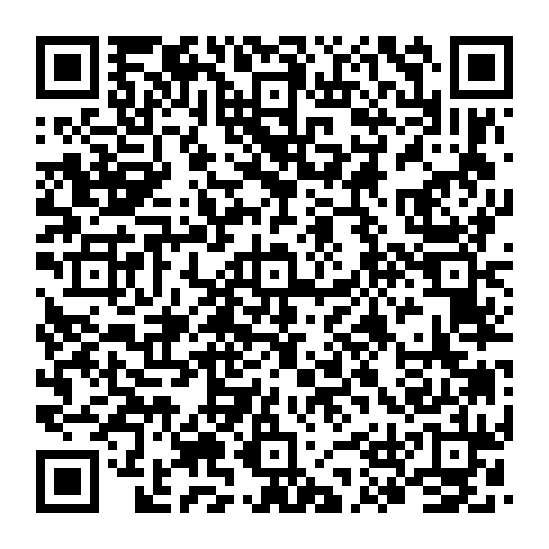                                                เมษายน ๒๕๖7กองสิ่งแวดล้อมท้องถิ่นกลุ่มงานสิ่งแวดล้อมโทร.  ๐2 241 9000 ต่อ 2112